Муниципальное казённое общеобразовательное учреждение«Медведицкая  средняя   школа»Жирновского муниципального района Волгоградской областиПРИКАЗОб утверждении Дорожной карты подготовки к проведению государственной
итоговой аттестации по образовательным программам основного общего и
среднего общего образования в МКОУ «Медведицкая СШ»в 2023 году      В целях организации подготовки и проведения государственной итоговой аттестации по образовательным программам основного общего и среднего общего образования в Жирновском муниципальном районе в 2022 году, приказа отдела по образованию Жирновского муниципального района Волгоградской области от 19.09.2022 № 237 «Об утверждении Дорожной карты подготовки к проведению государственной итоговой аттестации по образовательным программам основного общего и  среднего общего образования в Жирновском муниципальном районе в 2023 году»приказываю:Утвердить Дорожную карту подготовки к проведению государственной итоговой аттестации по образовательным программам основного общего и среднего общего образования в МКОУ «Медведицкая СШ»в 2023 году Железняковой А.А., Потаповой С.Г., Морозовой Н.Г., Глазуновой Е.Е, обеспечить:доведение информации о Дорожной карте подготовки к проведениюгосударственной итоговой аттестации по образовательным программам основного общего и среднего общего образования в Жирновском муниципальном районе в 2023 году до педагогических	работников,выпускников общеобразовательных организаций и их родителей (законных представителей);выполнение мероприятий Дорожной карты.3. Контроль за исполнением приказа оставляю за собой.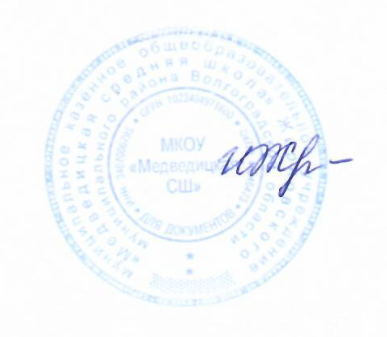 И.о.директора                                              И.Е.ЖелезняковойС приказом ознакомлены:                  А.А. Железнякова       С.Г. Потапова		                  Н.Г. Морозова                       Е.Е. Глазунова15020.09.2022